В соответствии с Федеральным законом от 06.10.2003 № 131-ФЗ «Об общих принципах организации местного самоуправления в Российской Федерации», Федеральным законом от 27.07.2010 № 210-ФЗ «Об организации предоставления государственных и муниципальных услуг», Законом Чувашской Республики от 18.10.2004 № 19 «Об организации местного самоуправления в Чувашской Республике», постановлением администрации Шумерлинского муниципального округа Чувашской Республики от 30.05.2022 № 388 «Об утверждении Порядка разработки и утверждения административных регламентов предоставления муниципальных услуг», в целях повышения качества предоставления муниципальной услуги  администрация Шумерлинского муниципального округа п о с т а н о в л я е т:1. Утвердить Административный регламент администрации Шумерлинского муниципального округа Чувашской Республики по предоставлению муниципальной услуги «Выдача выписок из Реестра муниципального имущества Шумерлинского муниципального округа Чувашской Республики» согласно приложению к настоящему постановлению.2. Признать утратившими силу:1) постановление администрации Шумерлинского района Чувашской Республики от 05.06.2018 № 305 «Об утверждении административного регламента администрации Шумерлинского района Чувашской Республики по предоставлению муниципальной услуги «Выдача выписок из Реестра муниципального имущества Шумерлинского района Чувашской Республики»;2) постановление администрации Шумерлинского района Чувашской Республики от 30.11.2018 № 655 «О внесении изменения в постановление администрации Шумерлинского района от 05.06.2018 № 305 «Об утверждении административного регламента администрации Шумерлинского района Чувашской Республики по предоставлению муниципальной услуги «Выдача выписок из Реестра муниципального имущества Шумерлинского района Чувашской Республики».3. Контроль за исполнением настоящего постановления возложить на заместителя главы администрации – начальника отдела сельского хозяйства и экологии администрации Шумерлинского муниципального округа Мостайкина А.А.4. Настоящее постановление вступает в силу после его официального опубликования в периодическом печатном издании «Вестник Шумерлинского муниципального округа» и подлежит размещению на официальном сайте Шумерлинского муниципального округа в информационно-телекоммуникационной сети «Интернет».Глава Шумерлинского муниципального округа           Чувашской Республики                                                                                          Л. Г. Рафинов Приложениек постановлению администрации Шумерлинского муниципального округа от __________ 2022 № ____АДМИНИСТРАТИВНЫЙ РЕГЛАМЕНТадминистрации Шумерлинского муниципального округа Чувашской Республикипо предоставлению муниципальной услуги«Выдача выписок из Реестра муниципального имущества Шумерлинского муниципального округа Чувашской Республики»Раздел I. Общие положенияПодраздел 1.1. Предмет регулирования административного регламентаАдминистративный регламент администрации Шумерлинского муниципального округа Чувашской Республики по предоставлению муниципальной услуги «Выдача выписок из Реестра муниципального имущества Шумерлинского муниципального округа Чувашской Республики» (далее – Административный регламент) разработан в целях повышения качества и доступности муниципальной услуги физическим, юридическим лицам и индивидуальным предпринимателям, определяет стандарт, сроки и последовательность действий (административных процедур) при предоставлении муниципальной услуги по выдаче выписок из реестра муниципального имущества Шумерлинского муниципального округа Чувашской Республики (далее – муниципальная услуга).Подраздел 1.2. Круг заявителейЗаявителями на предоставление муниципальной услуги являются физические, юридические лица, индивидуальные предприниматели (далее - заявители), обратившиеся в администрацию Шумерлинского муниципального округа Чувашской Республики о предоставлении муниципальной услуги (далее - заявители). От имени заявителя подавать заявление, документы и выполнять необходимые действия на предоставление муниципальной услуги имеют право представители, действующие в силу полномочий, основанных на доверенности, оформленной в соответствии с требованием действующего законодательства Российской Федерации, с предоставлением необходимых документов (далее – представитель).Указанные в настоящем подразделе заявители в соответствии со статьей 15 Федерального закона от 27 июля 2010 г. № 210-ФЗ «Об организации предоставления государственных и муниципальных услуг» (далее - Федеральный закон № 210-ФЗ) и соглашением между администрацией Шумерлинского муниципального округа Чувашской Республики (далее также - администрация) и многофункциональным центром предоставления государственных и муниципальных услуг (далее - соглашение) также могут обратиться в многофункциональный центр предоставления государственных и муниципальных услуг (далее - МФЦ) с запросом о предоставлении муниципальной услуги (далее также – заявление, запрос).Заявители, указанные в настоящем подразделе, запрос о предоставлении государственной услуги могут направить в электронной форме посредством федеральной государственной информационной системы «Единый портал государственных и муниципальных услуг (функций)» (далее - Единый портал государственных и муниципальных услуг).Подраздел 1.3. Требование предоставления заявителю муниципальной услуги в соответствии с вариантом предоставления муниципальной услуги, соответствующим признакам заявителя, определенным в результате анкетирования, проводимого органом, предоставляющим услугу (далее – профилирование), а также результата, за предоставлением которого обратился заявительМуниципальная услуга, а также результат, за предоставлением которого обратился заявитель (далее также - результат услуги), должны быть предоставлены заявителю в соответствии с вариантом предоставления муниципальной услуги (далее также - вариант).Вариант, в соответствии с которым заявителю будут предоставлены муниципальная услуга и результат услуги, определяется в соответствии с Административным регламентом, исходя из признаков заявителя и показателей таких признаков.Подраздел 1.4. Требования к порядку информирования о предоставлении муниципальной услуги1. Информация о порядке и сроках предоставления муниципальной услуги и услуг, которые являются необходимыми и обязательными для предоставления муниципальной услуги, о местах нахождения и графиках работы, контактных телефонах, адресах электронной почты органа местного самоуправления, предоставляющего муниципальную услугу, его структурного подразделения, является открытой и общедоступной и размещается:на официальном сайте Шумерлинского муниципального округа на Портале телекоммуникационной сети "Интернет" (далее - официальный сайт органа местного самоуправления);на информационном стенде в здании администрации Шумерлинского муниципального округа;в федеральной государственной информационной системе "Федеральный реестр государственных и муниципальных услуг (функций)" (далее также - Федеральный реестр);в федеральной государственной информационной системе "Единый портал государственных и муниципальных услуг (функций)" www.gosuslugi.ru (далее - Единый портал государственных и муниципальных услуг).Прием и информирование заинтересованных лиц по вопросам предоставления муниципальной услуги осуществляется специалистами отдела имущественных и земельных отношений администрации Шумерлинского муниципального округа Чувашской Республики, уполномоченных на предоставление услуги (далее также - уполномоченное структурное подразделение).В соответствии с соглашением о взаимодействии между органом местного самоуправления и многофункциональным центром предоставления государственных и муниципальных услуг (далее - соглашение) информацию по вопросам предоставления муниципальной услуги заинтересованные лица могут получить также через многофункциональные центры предоставления государственных и муниципальных услуг (далее - МФЦ).Сведения о местах нахождения МФЦ, контактных телефонах для справок размещаются на информационных стендах в местах предоставления муниципальной услуги, в информационно-телекоммуникационной сети "Интернет" (далее - сеть "Интернет").2. Для получения информации о процедуре предоставления муниципальной услуги заинтересованное лицо вправе обратиться:в устной форме в уполномоченное структурное подразделение или в соответствии с соглашением в МФЦ;по телефону в уполномоченное структурное подразделение или в соответствии с соглашением в МФЦ;в письменной форме или в форме электронного документа в уполномоченное структурное подразделение или в соответствии с соглашением в МФЦ;через официальный сайт Шумерлинского муниципального округа, Единый портал государственных и муниципальных услуг.Основными требованиями к информированию заинтересованных лиц о процедуре предоставления муниципальной услуги являются:достоверность и полнота информирования о процедуре;четкость в изложении информации о процедуре;наглядность форм предоставляемой информации;удобство и доступность получения информации о процедуре;корректность и тактичность в процессе информирования о процедуре.Информирование заинтересованных лиц организуется индивидуально. Форма информирования может быть устной или письменной в зависимости от формы обращения заинтересованных лиц или их уполномоченных представителей.3. Публичное письменное информирование осуществляется путем публикации информационных материалов в СМИ, размещения на Едином портале государственных и муниципальных услуг, на официальном сайте Шумерлинского муниципального округа и МФЦ, использования информационных стендов, размещенных в местах предоставления муниципальной услуги.Информационные стенды оборудуются в месте, доступном для получения информации. На информационных стендах и на официальном сайте Шумерлинского муниципального округа размещается следующая обязательная информация:полное наименование уполномоченного структурного подразделения администрации Шумерлинского муниципального округа, предоставляющего муниципальную услугу;почтовый адрес, адреса электронной почты и официального сайта администрации Шумерлинского муниципального округа, контактные телефоны, график работы, фамилии, имена, отчества (последнее – при наличии) и должности специалистов, осуществляющих прием и консультирование заинтересованных лиц;формы и образцы заполнения заявления о предоставлении муниципальной услуги;перечень документов, необходимых для предоставления муниципальной услуги;порядок предоставления муниципальной услуги, в том числе в электронной форме;перечень оснований для отказа в предоставлении муниципальной услуги;выдержки из правовых актов по наиболее часто задаваемым вопросам;порядок обжалования решений и действий (бездействия) органа местного самоуправления, должностных лиц органа местного самоуправления, муниципальных служащих, предоставляющих муниципальную услугу.Тексты материалов печатаются удобным для чтения шрифтом, без исправлений, наиболее важные места выделяются полужирным шрифтом или подчеркиваются.4. Индивидуальное устное информирование о порядке предоставления муниципальной услуги осуществляется специалистом уполномоченного структурного подразделения либо в соответствии с соглашением специалистом МФЦ при обращении заявителей за информацией:лично;по телефону.Специалист, осуществляющий индивидуальное устное информирование, при обращении заинтересованного лица (по телефону или лично) должен подробно и в вежливой (корректной) форме информировать обратившихся по интересующим их вопросам. При этом принимаются все необходимые меры для полного и оперативного ответа на поставленные вопросы, в том числе с привлечением других компетентных специалистов.Индивидуальное устное информирование осуществляется не более 15 минут.5. Индивидуальное письменное информирование о порядке предоставления муниципальной услуги при обращении заинтересованных лиц осуществляется путем направления ответов почтовым отправлением либо посредством электронной почты.Ответы на письменные обращения заинтересованных лиц направляются в письменном виде и должны содержать ответы на поставленные вопросы, фамилию, инициалы и номер телефона исполнителя.Ответ на обращение направляется в форме электронного документа по адресу электронной почты, указанному в обращении, поступившем в форме электронного документа, и в письменной форме по почтовому адресу, указанному в обращении, поступившем в письменной форме.Ответ на обращение направляется заинтересованному лицу в течение 30 дней со дня его регистрации.Раздел II. Стандарт предоставления муниципальной услугиПодраздел 2.1. Наименование муниципальной услугиМуниципальная услуга имеет следующее наименование: «Выдача выписок из Реестра муниципального имущества Шумерлинского муниципального округа Чувашской Республики».Подраздел 2.2. Наименование органа, предоставляющего муниципальную услугу1. Муниципальная услуга предоставляется - администрацией Шумерлинского муниципального округа Чувашской Республики (далее – Администрация)  и осуществляется через отдел экономики, земельных и имущественных отношений Администрации (далее так же – уполномоченное структурное подразделение).В соответствии  со статьей 15 Федерального закона от 27 июля 2010 года  № 210-ФЗ «Об организации предоставления государственных и муниципальных услуг» (далее – Федеральный закон № 210-ФЗ) и заключенным соглашением между администрацией Шумерлинского муниципального округа Чувашской Республики и многофункциональным центром предоставления государственных и муниципальных услуг (далее – соглашение), прием документов заявителей, связанных с предоставлением муниципальной услуги и выдача результата предоставленной услуги осуществляется многофункциональными центрами предоставления государственных и муниципальных услуг (далее – МФЦ).  Информационное и техническое обеспечение предоставления муниципальной услуги осуществляется уполномоченным структурным подразделением.2. Государственные и муниципальные органы и организации, участвующие в предоставлении муниципальной услуги.При предоставлении муниципальной услуги осуществляется процесс взаимодействия с государственными и муниципальными органами, организациями, сфера деятельности которых связана с предоставлением муниципальной услуги: 1) Управлением Федеральной службы государственной регистрации, кадастра и картографии по Чувашской Республике; 2) МФЦ;4) отделами и секторами администрации Шумерлинского муниципального округа Чувашской Республики. Подраздел 2.3. Результат предоставления муниципальной услуги1. Конечным результатом предоставления муниципальной услуги является:1) в случае принятия решения о выдаче сведений об имуществе муниципальной собственности Шумерлинского муниципального округа Чувашской Республики – предоставление сведений об имуществе муниципальной собственности Шумерлинского муниципального округа Чувашской Республики (далее – предоставление сведений об объекте учета) в виде выписки из Реестра муниципального имущества Шумерлинского муниципального округа Чувашской Республики;2) в случае выявления отсутствия сведений об имуществе муниципальной собственности Шумерлинского муниципального округа Чувашской Республики – письменное уведомление заявителю об отсутствии объекта в Реестре муниципального имущества Шумерлинского муниципального округа Чувашской Республики;3) исправление допущенных опечаток и ошибок в выданных в результате предоставления муниципальной услуги документах либо уведомление об отсутствии таких опечаток и (или) ошибок.2. Документом, содержащим положительное решение о предоставлении муниципальной услуги, является выписка из Реестра муниципального имущества Шумерлинского муниципального округа Чувашской Республики, содержащая следующие сведения:дату;номер;информацию о принятом решении;подпись должностного лица, принявшего решение.3. Документом, содержащим решение об отсутствия сведений об имуществе муниципальной собственности Шумерлинского муниципального округа Чувашской Республики, является уведомление в произвольной форме (содержит дату, номер, наименование органа, принявшего решение).4. Документы, являющиеся результатом предоставления муниципальной услуги, могут быть выданы по выбору заявителя (представителя заявителя) при личном посещении, направлены посредством почтовой связи, электронной почты.5. В случае подачи заявления о получении государственной услуги посредством Единого портала государственных и муниципальных услуг результат предоставления государственной услуги направляется заявителю, его уполномоченному лицу (законному представителю) в личный кабинет на Едином портале государственных и муниципальных услуг в форме электронного документа, подписанного усиленной квалифицированной электронной подписью уполномоченного должностного лица.Подраздел 2.4.  Срок предоставления муниципальной услугиПредоставление муниципальной услуги и выдача документов, являющихся результатом предоставления муниципальной услуги, осуществляется в течение 10 рабочих дней со дня регистрации заявления (запроса) о предоставлении сведений об имуществе муниципальной собственности Шумерлинского муниципального округа Чувашской Республики в виде выписок из Реестра муниципального имущества Шумерлинского муниципального округа Чувашской Республики.Срок исправления технических ошибок, допущенных при предоставлении муниципальной услуги, не должен превышать 3 рабочих дней с момента обнаружения ошибки или получения от любого заинтересованного лица письменного заявления об ошибке.Подраздел 2.5. Правовые основания для предоставления муниципальной услугиПеречень нормативных правовых актов, регулирующих предоставление муниципальной услуги, а также информация о порядке досудебного (внесудебного) обжалования решений и действий (бездействия) администрации Шумерлинского муниципального округа Чувашской Республики, МФЦ, их должностных лиц, муниципальных служащих администрации Шумерлинского муниципального округа Чувашской Республики, работников размещается на официальном сайте Шумерлинского муниципального округа Чувашской Республики в информационно-телекоммуникационной сети «Интернет» (далее – официальный сайт администрации), в федеральной государственной информационной системе «Федеральный реестр государственных и муниципальных услуг (функций)» (далее – Федеральный реестр государственных и муниципальных услуг), на Едином портале государственных и муниципальных услуг.Подраздел 2.6. Исчерпывающий перечень документов, необходимых для предоставления муниципальной услуги1. Сведения и документы, которые заявитель должен представить самостоятельно:1) заявление (запрос) на выдачу сведений о наличии или отсутствии имущества в Реестре муниципального имущества Шумерлинского муниципального округа Чувашской Республики, (далее - Заявление) по форме согласно Приложениям № 1, № 2 к настоящему Административному регламенту в котором указывается следующая обязательная информация:наименование и организационно-правовая форма юридического лица; фамилия, имя, отчество (при наличии) гражданина (в том числе индивидуального предпринимателя); место нахождения или жительства, контактный номер телефона;адрес объекта недвижимого имущества, в отношении которого необходимо получение сведений.2) копия документа, удостоверяющего личность (для физических лиц, в том числе индивидуальных предпринимателей в отношении не принадлежащего им муниципального имущества Шумерлинского муниципального округа Чувашской Республики, 1 экз.);3) копии документов, подтверждающих полномочия представителя юридического лица, и документа, удостоверяющего личность представителя (для юридических лиц в отношении не принадлежащего им муниципального имущества Шумерлинского муниципального округа Чувашской Республики, 1 экз.).4) документ, подтверждающий полномочия, оформленный в соответствии с действующим законодательством (при обращении с заявлением представителя заявителя).По своему желанию заявитель дополнительно может представить иные документы, которые, по его мнению, имеют значение для принятия решения.Заявление и документы на предоставление муниципальной услуги могут быть представлены заявителем следующими способами:путем личного обращения;через МФЦ;посредством электронной почты;через организации федеральной почтовой связи.Заявление и документы на предоставление муниципальной услуги могут быть представлены заявителем с использованием информационно-телекоммуникационных технологий (в электронном виде), в том числе с использованием Единого портала государственных и муниципальных услуг.Заявление и документы, необходимые для предоставления сведений о наличии или отсутствии имущества в Реестре муниципального имущества Шумерлинского муниципального округа Чувашской Республики, предоставляемые в форме электронных документов, подписываются в соответствии с требованиями Федерального закона от 06.04.2011 № 63-ФЗ «Об электронной подписи» и статьями 21.1 и 21.2 Федерального закона от 27.07.2010 № 210-ФЗ «Об организации предоставления государственных и муниципальных услуг».2. Документы и сведения, которые заявитель вправе представить по собственной инициативе, так как они подлежат представлению в рамках межведомственного информационного взаимодействия: правоустанавливающие документы на недвижимое имущество, расположенное по указанному адресу (в случае, если права на недвижимое имущество, расположенное по указанному адресу, зарегистрировано в Едином государственном реестре недвижимости).За предоставление недостоверных сведений заявитель (его представитель) несет ответственность в соответствии с действующим законодательством Российской Федерации.В соответствии с требованиями части 1 статьи 7 Федерального закона № 210-ФЗ при предоставлении муниципальной услуги специалист уполномоченного структурного подразделения не вправе требовать от заявителя:представления документов и информации или осуществления действий, представление или осуществление которых не предусмотрено нормативными правовыми актами, регулирующими отношения, возникающие в связи с предоставлением муниципальной услуги;представления документов и информации, в том числе подтверждающих внесение заявителем платы за предоставление государственных и муниципальных услуг, которые находятся в распоряжении органов, предоставляющих государственные услуги, органов, предоставляющих муниципальные услуги, иных государственных органов, органов местного самоуправления либо подведомственных государственным органам или органам местного самоуправления организаций, участвующих в предоставлении предусмотренных частью 1 статьи 1 Федерального закона № 210-ФЗ государственных и муниципальных услуг, в соответствии с нормативными правовыми актами Российской Федерации, нормативными правовыми актами Чувашской Республики, муниципальными нормативными правовыми актами, за исключением документов, включенных в определенный частью 6 статьи 7 Федерального закона № 210-ФЗ перечень документов. Заявитель вправе представить указанные документы и информацию в орган, предоставляющий муниципальную услугу, по собственной инициативе;осуществления действий, в том числе согласований, необходимых для получения государственных и муниципальных услуг и связанных с обращением в иные государственные органы, органы местного самоуправления, организации, за исключением получения услуг и получения документов и информации, предоставляемых в результате предоставления таких услуг, включенных в перечни, указанные в части 1 статьи 9 Федерального закона № 210-ФЗ;представления документов и информации, отсутствие и (или) недостоверность которых не указывались при первоначальном отказе в приеме документов, необходимых для предоставления муниципальной услуги, либо в предоставлении муниципальной услуги, за исключением следующих случаев:изменение требований нормативных правовых актов, касающихся предоставления муниципальной услуги, после первоначальной подачи заявления о предоставлении муниципальной услуги;наличие ошибок в заявлении о предоставлении муниципальной услуги и документах, поданных заявителем после первоначального отказа в приеме документов, необходимых для предоставления муниципальной услуги, либо в предоставлении муниципальной услуги и не включенных в представленный ранее комплект документов;истечение срока действия документов или изменение информации после первоначального отказа в приеме документов, необходимых для предоставления муниципальной услуги, либо в предоставлении муниципальной услуги;выявление документально подтвержденного факта (признаков) ошибочного или противоправного действия (бездействия) должностного лица органа, предоставляющего муниципальную услугу, муниципального служащего при первоначальном отказе в приеме документов, необходимых для предоставления муниципальной услуги, либо в предоставлении муниципальной услуги, о чем в письменном виде за подписью руководителя органа, предоставляющего муниципальную услугу уведомляется заявитель, а также приносятся извинения за доставленные неудобства;предоставления на бумажном носителе документов и информации, электронные образы которых ранее были заверены в соответствии с пунктом 7.2 части 1 статьи 16 Федерального закона № 210-ФЗ, за исключением случаев, если нанесение отметок на такие документы либо их изъятие является необходимым условием предоставления государственной или муниципальной услуги, и иных случаев, установленных федеральными законами.Подраздел 2.7. Исчерпывающий перечень оснований для отказа в приеме документов, необходимых для предоставления муниципальной услугиОснования для отказа в приеме документов, необходимых для предоставления муниципальной услуги, не предусмотрены.Подраздел 2.8. Исчерпывающий перечень оснований для приостановления предоставления муниципальной услуги или отказа в предоставлении муниципальной услуги1. Основания для приостановления предоставления муниципальной услуги не предусмотрены.2. Основаниями для отказа в предоставлении муниципальной услуги являются:обнаружение недостоверных сведений, противоречий в представленных документах;непредставление или представление не в полном объеме документов, необходимых для принятия решения о предоставлении муниципальной услуги, перечисленных в части первой подраздела 2.6 раздела II настоящего Административного регламента;документы, представленные заявителем, по форме или содержанию не соответствуют требованиям, определенным настоящим Административным регламентом;непредставление представителем заявителя оформленной в установленном действующим законодательством порядке доверенности на осуществление действий от имени заявителя.Подраздел 2.9. Размер платы, взимаемой с заявителя при предоставлении муниципальной услуги, и способы ее взиманияПредоставление муниципальной услуги осуществляется без взимания государственной пошлины или иной платы.Подраздел 2.10. Максимальный срок ожидания в очереди при подаче запроса о предоставлении муниципальной услуги и при получении результата предоставления муниципальной услугиВремя ожидания в очереди заявителя при подаче заявления и документов к нему и при получении результата предоставления муниципальной услуги не должно превышать 15 минут. Прием заявителей (их представителей) ведется в порядке общей очереди.Подраздел 2.11. Срок и порядок регистрации заявления, в том числе в электронной формеСрок регистрации заявления и документов, указанных в подразделе 2.6 раздела II настоящего Административного регламента:в случае подачи запроса через МФЦ - в день обращения заявителя, уполномоченного лица (представителя заявителя) в МФЦ. Расписка-уведомление о приеме заявления выдается заявителю, уполномоченному лицу (представителю заявителя) в МФЦ;при личном обращении в уполномоченное структурное подразделение заявителя, уполномоченного лица (представителя заявителя) - не позднее первого рабочего дня, следующего за днем получения заявления;в случае направления запроса посредством почтовой связи способом, позволяющим подтвердить факт и дату его отправления - не позднее первого рабочего дня, следующего за днем получения Администрацией заявления;в случае направления запроса посредством Единого портала государственных и муниципальных услуг - в течение 1 рабочего дня с даты его поступления.Подраздел 2.12. Требования к помещениям, в которых предоставляется муниципальная услугаВ помещении, в котором предоставляется муниципальная услуга, создаются условия для беспрепятственного доступа в него инвалидов в соответствии с законодательством Российской Федерации о социальной защите инвалидов. Вход в здание администрации Шумерлинского муниципального округа, обеспечивает свободный доступ заявителей, быть оборудован удобной лестницей с поручнями, широкими проходами, а также пандусами для передвижения кресел-колясок. В местах предоставления муниципальной услуги предусматривается оборудование посадочных мест, создание условий для обслуживания маломобильных групп населения.В соответствии с законодательством Российской Федерации о социальной защите инвалидов инвалидам обеспечиваются:возможность самостоятельного передвижения по территории, на которой расположено здание администрации Шумерлинского муниципального округа, посадки в транспортное средство и высадки из него, в том числе с использованием кресла-коляски;сопровождение инвалидов, имеющих стойкие расстройства функции зрения и самостоятельного передвижения, и оказание им помощи в здании администрации Шумерлинского муниципального округа;надлежащее размещение оборудования и носителей информации, необходимых для обеспечения беспрепятственного доступа инвалидов в здание администрации Шумерлинского муниципального округа и к муниципальной услуге с учетом ограничений их жизнедеятельности Чувашской Республики;дублирование необходимой для инвалидов звуковой и зрительной информации, а также надписей, знаков и иной текстовой и графической информации знаками, выполненными рельефно-точечным шрифтом Брайля, допуск сурдопереводчика и тифлосурдопереводчика;допуск в здание администрации Шумерлинского муниципального округа собаки-проводника при наличии документа, подтверждающего ее специальное обучение и выдаваемого по форме и в порядке, которые определяются федеральным органом исполнительной власти, осуществляющим функции по выработке и реализации государственной политики и нормативно-правовому регулированию в сфере социальной защиты населения;оказание работниками администрации Шумерлинского муниципального округа  предоставляющими муниципальную услугу, помощи инвалидам в преодолении барьеров, мешающих получению ими муниципальной услуги наравне с другими лицами;на стоянке транспортных средств около знания администрации Шумерлинского муниципального округа выделяется не менее 10% мест (но не менее одного места) для бесплатной парковки транспортных средств, управляемых инвалидами I, II групп, а также инвалидами III группы в порядке, установленном Правительством Российской Федерации, и транспортных средств, перевозящих таких инвалидов и (или) детей-инвалидов. Указанные места для парковки не должны занимать иные транспортные средства.В случае невозможности полностью приспособить здание администрации Шумерлинского муниципального округа с учетом потребностей инвалидов в соответствии со статьей 15 Федерального закона от 24 ноября 1995 г. № 181-ФЗ «О социальной защите инвалидов в Российской Федерации» должны приниматься меры для обеспечения доступа инвалидов к месту предоставления муниципальной услуги либо, когда это возможно, обеспечения ее предоставления по месту жительства инвалида или в дистанционном режиме.Помещения для предоставления муниципальной услуги снабжаются соответствующими табличками с указанием номера кабинета, названия соответствующего структурного подразделения, фамилий, имен, отчеств, должностей специалистов, предоставляющих муниципальную услугу. Каждое помещение для предоставления муниципальной услуги оснащается телефоном, компьютером и принтером.Для ожидания приема гражданам отводятся места, оборудованные стульями, столами (стойками), письменными принадлежностями для возможности оформления документов.Для свободного получения информации о фамилиях, именах, отчествах и должностях специалистов, предоставляющих муниципальную услугу, указанные должностные лица обеспечиваются личными нагрудными идентификационными карточками с указанием фамилии, имени, отчества и должности, крепящимися с помощью зажимов к одежде, либо настольными табличками аналогичного содержания.Специалист, предоставляющий муниципальную услугу, обязан предложить заявителю воспользоваться стулом, находящимся рядом с рабочим местом данного специалиста.Визуальная, текстовая информация о порядке предоставления муниципальной услуги размещается на информационных стендах администрации Шумерлинского муниципального округа, на официальном сайте Шумерлинского муниципального округа, на Едином портале государственных и муниципальных услуг.Оформление визуальной, текстовой информации о порядке предоставления муниципальной услуги должно соответствовать оптимальному зрительному восприятию этой информации.Помещение для приема заявителей оборудуется противопожарной системой и средствами пожаротушения, системой оповещения о возникновении чрезвычайной ситуации. Вход и выход из помещений оборудуются соответствующими указателями.В случае невозможности полностью приспособить объект с учетом потребности инвалида ему обеспечивается доступ к месту предоставления муниципальной услуги либо, когда это возможно, ее предоставление по месту жительства инвалида или в дистанционном режиме.Подраздел 2.13. Показатели доступности и качества муниципальной услуги1. Показателями доступности муниципальной услуги являются:обеспечение информирования о работе уполномоченного подразделения и предоставляемой муниципальной услуге (размещение информации на Едином портале государственных и муниципальных услуг);ясность и качество информации, объясняющей порядок и условия предоставления муниципальной услуги (включая необходимые документы), информация о правах заявителя;условия доступа к территории, зданию администрации (территориальная доступность, обеспечение пешеходной доступности (не более 10 минут пешком) от остановок общественного транспорта к зданию администрации, наличие необходимого количества парковочных мест);обеспечение свободного доступа в здание администрации;доступность электронных форм документов, необходимых для предоставления муниципальной услуги;возможность подачи запроса на получении муниципальной услуги и документов в электронной форме;предоставление муниципальной услуги в соответствии с вариантом предоставления муниципальной услуги;организация предоставления муниципальной услуги через МФЦ.2. Показателями качества муниципальной услуги являются:комфортность ожидания и получения муниципальной услуги (оснащенные места ожидания, соответствие помещений санитарно-гигиеническим требованиям (освещенность, просторность, отопление и чистота воздуха), эстетическое оформление помещений);компетентность специалистов, предоставляющих муниципальную услугу, в вопросах предоставления муниципальной услуги;культура обслуживания (вежливость, тактичность, внимательность и готовность оказать эффективную помощь заявителю при возникновении трудностей);строгое соблюдение стандарта и порядка предоставления муниципальной услуги;эффективность и своевременность рассмотрения обращений граждан по вопросам предоставления муниципальной услуги;своевременное предоставление муниципальной услуги (отсутствие нарушений сроков предоставления муниципальной услуги;удобство информирования заявителя о ходе предоставления муниципальной услуги, а также получения результата предоставления муниципальной услуги;удовлетворенность заявителя качеством предоставления муниципальной услуги;отсутствие жалоб.Подраздел 2.14. Иные требования к предоставлению муниципальной услугиМуниципальная услуга предоставляется, в том числе через МФЦ. Предоставление муниципальной услуги в МФЦ осуществляется после однократного обращения заявителя с соответствующим запросом. Взаимодействие с органами, предоставляющими муниципальные услуги, осуществляется МФЦ без участия заявителя в соответствии с нормативными правовыми актами Российской Федерации и Чувашской Республики и соглашением.Возможность получения муниципальной услуги в любом территориальном подразделении органа местного самоуправления, предоставляющего муниципальную услугу (экстерриториальный принцип), а также посредством запроса о предоставлении нескольких государственных и (или) муниципальных услуг в МФЦ, в соответствии со статьей 15.1 Федерального закона № 210-ФЗ не предусмотрена.Предоставление муниципальной услуги в электронной форме осуществляется с использованием Единого портала государственных и муниципальных услуг.Предоставление муниципальной услуги отдельным категориям заявителей, объединенных общими признаками, в том числе в отношении результата муниципальной услуги, за получением которого они обратились, не предусмотрено.Раздел III. Состав, последовательность и сроки выполнения административных процедурПодраздел 3.1 Перечень вариантов предоставления муниципальных услугВарианты предоставления муниципальной услуги:1.) выдача выписок из Реестра муниципального имущества Шумерлинского муниципального округа Чувашской Республики;2.) исправление допущенных опечаток и ошибок в выданных в результате предоставления муниципальной услуги документах, выдача дубликата документа, выданного по результатам предоставления муниципальной услуги.Подраздел 3.2. Профилирование заявителяВариант предоставления муниципальной услуги определяется путем анкетирования заявителя в Администрации, МФЦ, а также посредством Единого портала государственных и муниципальных услуг.На основании ответов заявителя на вопросы анкетирования определяется вариант предоставления муниципальной услуги.Перечень признаков заявителей, уполномоченных лиц (законных представителей)   приведен в приложении № 3 к Административному регламенту.Подраздел 3.3. Выдача выписок из Реестра муниципального имущества Шумерлинского муниципального округа Чувашской РеспубликиМаксимальный срок предоставления муниципальной услуги в соответствии с вариантом не должен превышать 10 рабочих дней со дня поступления заявления.Результатом предоставления муниципальной услуги является выдача (направление) выписок из Реестра муниципального имущества Шумерлинского муниципального округа Чувашской Республики либо письменное уведомление заявителю об отсутствии объекта в Реестре муниципального имущества Шумерлинского муниципального округа Чувашской Республики.Для предоставления муниципальной услуги осуществляются следующие административные процедуры:прием и регистрация заявления и документов, необходимых для предоставления муниципальной услуги;межведомственное информационное взаимодействие;принятие решения о предоставлении либо об отказе в предоставлении муниципальной услуги;выдача (направление) результата предоставления муниципальной услуги (положительного либо уведомления об отказе в предоставлении муниципальной услуги).Для получения муниципальной услуги в уполномоченное структурное подразделение представляются документы, указанные в подразделе 2.6 раздела II настоящего Административного регламента. Указанные документы могут быть представлены заявителем посредством Единого портала государственных и муниципальных услуг, МФЦ.С заявлением и документами для получения муниципальной услуги также вправе обратиться представители указанных лиц, действующие в силу полномочий, оформленных в соответствии с законодательством Российской Федерации.Установление личности заявителя может осуществляться в ходе личного приема в администрации, МФЦ посредством предъявления паспорта гражданина Российской Федерации либо иного документа, удостоверяющего личность, в соответствии с законодательством Российской Федерации или посредством идентификации и аутентификации с использованием информационных технологий, предусмотренных частью 18 статьи 14.1 Федерального закона от 27.07.2006 № 149-ФЗ «Об информации, информационных технологиях и о защите информации».В случае подачи запроса на предоставление услуги через Единый портал государственных и муниципальных услуг установление личности заявителя может осуществляться посредством:единой системы идентификации и аутентификации или иных государственных информационных систем, если такие государственные информационные системы в установленном Правительством Российской Федерации порядке обеспечивают взаимодействие с единой системой идентификации и аутентификации, при условии совпадения сведений о физическом лице в указанных информационных системах;единой системы идентификации и аутентификации и единой информационной системы персональных данных, обеспечивающей обработку, включая сбор и хранение, биометрических персональных данных, их проверку и передачу информации о степени их соответствия предоставленным биометрическим персональным данным физического лица.Возможность приема Администрацией, МФЦ заявления (запроса) и документов и (или) информации, необходимых для предоставления муниципальной услуги, по выбору заявителя независимо от места нахождения не предусмотрена.В случае не предоставления заявителем документов, предусмотренных частью второй подраздела 2.6 раздела II настоящего Административного регламента, специалист уполномоченного структурного подразделения в течение 2-х рабочих дней со дня поступления документов подготавливает и направляет запрос в рамках межведомственного взаимодействия в соответствующие государственные органы, органы местного самоуправления, подведомственные указанным органам организации, в распоряжении которых находятся такие документы.Межведомственный запрос направляется в форме электронного документа с использованием единой системы межведомственного электронного взаимодействия и подключаемых к ней региональных систем межведомственного электронного взаимодействия, а в случае отсутствия доступа к указанной системе – на бумажном носителе с соблюдением норм законодательства Российской Федерации о защите персональных данных.Межведомственный запрос должен содержать следующие сведения:наименование органа, направляющего межведомственный запрос;наименование органа, в адрес которого направляется межведомственный запрос;наименование муниципальной услуги, для предоставления которой необходимо представление документа и (или) информации, а также, если имеется, номер (идентификатор) такой услуги в реестре муниципальных услуг;указание на положения нормативного правового акта, которыми установлено представление документа и (или) информации, необходимых для предоставления муниципальной услуги, и указание на реквизиты данного нормативного правового акта;сведения, необходимые для представления документа и (или) информации, установленные настоящим Административным регламентом, а также сведения, предусмотренные нормативными правовыми актами как необходимые для представления таких документа и (или) информации;контактная информация для направления ответа на межведомственный запрос;дата направления межведомственного запроса;фамилия, имя, отчество и должность лица, подготовившего и направившего межведомственный запрос, а также номер служебного телефона и (или) адрес электронной почты данного лица для связи;информация о факте получения согласия, предусмотренного частью 5 статьи 7 Федерального закона № 210-ФЗ (при направления межведомственного запроса в случае, предусмотренном частью 5 статьи 7 Федерального закона № 210-ФЗ).Срок подготовки и направления ответа на межведомственный запрос для предоставления муниципальной услуги с использованием межведомственного информационного взаимодействия не может превышать 5 рабочих дней со дня поступления межведомственного запроса в орган, в распоряжении которого находятся документы и (или) информация, необходимые для предоставления муниципальной услуги, если иные сроки подготовки и направления ответа на межведомственный запрос не установлены федеральными законами, правовыми актами Правительства Российской Федерации и принятыми в соответствии с федеральными законами нормативными правовыми актами Чувашской Республики.Решение о предоставлении (об отказе в предоставлении) муниципальной услуги принимается на основании следующих критериев принятия решения:соответствие заявителя условиям, предусмотренным подразделом 1.2 раздела I настоящего Административного регламента;достоверность сведений, содержащихся в представленных заявителем документах;представление полного комплекта документов, указанных в части первой подраздела 2.6 раздела II настоящего Административного регламента;отсутствие оснований для отказа в предоставлении муниципальной услуги, указанных в части второй подраздела 2.8 раздела II настоящего Административного регламента.Срок принятия решения о предоставлении (об отказе в предоставлении) муниципальной услуги – не более 5 рабочих дней с даты получения органом, предоставляющим муниципальную услугу, всех сведений, необходимых для принятия решения.В случае наличия оснований для отказа в предоставлении муниципальной услуги, установленных в части второй подраздела 2.8 раздела II настоящего Административного регламента, специалист уполномоченного структурного подразделения в течение 5 рабочих дней со дня установления факта не устранения замечаний составляет и выдает (направляет почтовым отправлением) письменное уведомление об отказе в предоставлении муниципальной услуги (1 экз., оригинал) с указанием причин отказа.В случае если заявление с прилагаемыми документами поступило из МФЦ, специалист уполномоченного структурного подразделения в течение 5 рабочих дней со дня установления факта не устранения замечаний составляет и отправляет в МФЦ письменное уведомление об отказе (1 экз., оригинал) с указанием причин отказа. К уведомлению прилагаются все представленные документы.Уведомление об отказе с указанием причин отказа и возможностей их устранения выдается заявителям либо их предстателям при наличии полномочий, оформленных в соответствии с действующим законодательством. При отказе гражданину в выдаче выписок из Реестра муниципального имущества Шумерлинского муниципального округа Чувашской Республики, заявитель после устранения выявленных недостатков вправе повторно представить документы в соответствии с Административным регламентом.Срок повторного рассмотрения представленных документов - не более пяти рабочих дней со дня их получения.Выписка из Реестра муниципального имущества Шумерлинского муниципального округа Чувашской Республики либо уведомление об отказе с указанием причин отказа и возможностей их устранения выдается (направляется) заявителям либо уполномоченным лицам при наличии надлежащим образом оформленных полномочий в течение 1 рабочего дня со дня подписания.В случае если Заявление с приложенными документами поступило из МФЦ, специалист уполномоченного структурного подразделения организует доставку в МФЦ конечного результата предоставления услуги в течение 1 рабочего дня со дня подписания.Возможность предоставления результата муниципальной услуги по выбору заявителя независимо от его места жительства или места пребывания не предусмотрена.Необходимость получения дополнительных сведений от заявителя для предоставления муниципальной услуги не предусмотрена.Предоставление муниципальной услуги в упреждающем (проактивном) режиме не предусмотрено.Подраздел 3.4. Исправление допущенных опечаток и ошибок в выданных в результате предоставления муниципальной услуги документах, выдача дубликата документа, выданного по результатам предоставления муниципальной услуги.Максимальный срок предоставления муниципальной услуги в соответствии с вариантом составляет три рабочих дня с момента обнаружения ошибки или получения от любого заинтересованного лица письменного заявления об ошибке.Результатом предоставления муниципальной услуги является замена документов в случае выявления допущенных опечаток и (или) ошибок либо письменное уведомление об отсутствии таких опечаток и (или) ошибок.Оснований для отказа в приеме заявления не предусмотрено. Оснований для приостановления предоставления муниципальной услуги не предусмотрено. Основанием для отказа в предоставлении муниципальной услуги является установление факта отсутствия опечаток и (или) ошибок в выданных в результате предоставления муниципальной услуги.Для получения муниципальной услуги заявитель представляет в администрацию заявление в произвольной форме об исправлении опечаток и (или) ошибок.Срок регистрации заявления составляет 15 минут.Критерием принятия решения о предоставлении муниципальной услуги в соответствии с вариантом является установление факта наличия либо отсутствия опечаток и (или) ошибок в выданных в результате предоставления муниципальной услуги документах.В случае выявления допущенных опечаток и (или) ошибок в выданных в результате предоставления муниципальной услуги документах либо получения от любого заинтересованного лица письменного заявления об ошибке специалист уполномоченного структурного подразделения осуществляет замену указанных документов в срок, не превышающий 3 рабочих дней с момента обнаружения ошибки или получения от любого заинтересованного лица письменного заявления об ошибке.В случае отсутствия опечаток и (или) ошибок в выданных в результате предоставления муниципальной услуги документах специалист уполномоченного структурного подразделения письменно сообщает заявителю об отсутствии таких опечаток и (или) ошибок в срок, не превышающий 3 рабочих дней с момента получения от любого заинтересованного лица письменного заявления об ошибке.Возможность предоставления результата муниципальной услуги по выбору заявителя независимо от его места жительства или места пребывания не предусмотрена.Раздел IV. Формы контроля за исполнением Административного регламентаПодраздел 4.1. Порядок осуществления текущего контроля за соблюдением и исполнением ответственными должностными лицами положений регламента и иных нормативных правовых актов, устанавливающих требования к предоставлению муниципальной услуги, а также принятием ими решенийТекущий контроль за соблюдением и исполнением ответственными должностными лицами положений Административного регламента и иных нормативных правовых актов, устанавливающих требования к предоставлению муниципальной услуги, а также принятием ими решений осуществляет руководитель уполномоченного структурного подразделения, путем проверки своевременности, полноты и качества выполнения процедур при предоставлении муниципальной услуги.Подраздел 4.2. Порядок и периодичность осуществления плановых и внеплановых проверок полноты и качества предоставления муниципальной услуги, в том числе порядок и формы контроля за полнотой и качеством предоставления муниципальной услуги1. Контроль за полнотой и качеством предоставления муниципальной услуги включает в себя проведение плановых и внеплановых проверок, выявление и устранение нарушений прав граждан и юридических лиц, рассмотрение, принятие решений и подготовку ответов на обращения заявителей (их представителей), содержащих жалобы на решения, действия (бездействие) специалистов, должностных лиц Администрации. 2. Периодичность и сроки проведения проверок устанавливаются главой Шумерлинского муниципального округа в соответствии с его должностными обязанностями, но не менее одного раза в год. В рамках проведения проверки должны быть установлены такие показатели, как: 1) количество оказанных муниципальных услуг за контрольный период; 2) количество муниципальных услуг, оказанных с нарушением сроков, в разрезе административных процедур; 3) количество решений, оспоренных в судах, в том числе признанных незаконными. 3. В рамках проведения плановой проверки осуществляется выборочная проверка предоставления муниципальной услуги по конкретным заявлениям с целью оценки полноты и качества предоставленной муниципальной услуги. 4. По результатам проведенной плановой проверки должны быть подготовлены предложения, направленные на устранение выявленных нарушений, высказаны рекомендации по совершенствованию административных процедур. 5. Внеплановые проверки проводятся по жалобам заявителей (их представителей) в случае принятия решения, предусмотренного пунктом 1 части 10 подраздела 5.2 раздела V настоящего Административного регламента. Срок проведения внеплановых проверок - 15 рабочих дней с даты принятия решения по жалобе заявителя (его представителя), предусмотренного пунктом 1 части 10 подраздела 5.2 раздела V настоящего Административного регламента. Срок доведения результатов внеплановой проверки по жалобе заявителя (его представителя) до заявителя (его представителя) - 15 рабочих дней с даты окончания проверки. 6. Результаты проверки оформляются в письменном виде с указанием выявленных недостатков и предложений по их устранению. 7. По результатам проведенных проверок, в случае выявления нарушений прав заявителей (их представителей), осуществляется привлечение виновных специалистов, должностных лиц Администрации к ответственности в соответствии с действующим законодательством Российской Федерации.Подраздел 4.3. Ответственность должностных лиц структурных подразделений за решения и действия (бездействие), принимаемые (осуществляемые) в ходе предоставления муниципальной услугиСпециалисты, должностные лица Администрации несут персональную ответственность за правильность и обоснованность принятых решений. Также они несут персональную ответственность за соблюдение сроков и установленного порядка предоставления муниципальной услуги.Персональная ответственность должностных лиц, муниципальных служащих администрации, ответственных за предоставление муниципальной услуги, закрепляется в их должностных инструкциях в соответствии с требованиями законодательства Российской Федерации.Специалисты, должностные лица Администрации, обеспечивающие исполнение административных процедур, несут ответственность в соответствии с действующим трудовым и административным законодательством Российской Федерации.Подраздел 4.4. Положения, характеризующие требования к порядку и формам контроля за предоставлением муниципальной услуги, в том числе со стороны граждан, их объединений и организацийКонтроль за предоставлением муниципальной услуги, в том числе со стороны граждан, их объединений и организаций, осуществляется путем получения информации о наличии в действиях (бездействии) Администрации, специалистов, должностных лиц Администрации, а также в принимаемых ими решениях нарушений положений нормативных правовых актов, устанавливающих требования к предоставлению муниципальной услуги, и настоящего Административного регламента. Для осуществления контроля за предоставлением муниципальной услуги граждане, их объединения и организации имеют право направлять в Администрацию индивидуальные и коллективные обращения с предложениями, рекомендациями по совершенствованию качества и порядка предоставления муниципальной услуги, а также заявления и жалобы с сообщением о нарушении специалистами, должностными лицами Администрации требований настоящего Административного регламента, законов и иных нормативных правовых актов. Раздел V. Досудебный (внесудебный) порядок обжалования решенийи действий (бездействия) органа местного самоуправления,предоставляющего муниципальную услугу, а такжеего должностных лиц, муниципальных служащих, МФЦ,его работников, а также организаций, предусмотренныхчастью 1.1 статьи 16 Федерального закона № 210-ФЗ,их работниковПодраздел 5.1. Предмет досудебного (внесудебного) обжалования решений и действий (бездействия) органа местного самоуправления, предоставляющего муниципальную услугу, а также его должностных лиц, муниципальных служащих, МФЦ, его работников, а также организаций, предусмотренных частью 1.1 статьи 16 Федерального закона № 210-ФЗ, их работниковЗаявитель может обратиться с жалобой в следующих случаях:1) нарушение срока регистрации запроса о предоставлении муниципальной услуги, запроса, указанного в статье 15.1 Федерального закона № 210-ФЗ;2) нарушение срока предоставления муниципальной услуги. В указанном случае досудебное (внесудебное) обжалование заявителем решений и действий (бездействия) МФЦ, работника МФЦ возможно в случае, если на МФЦ, решения и действия (бездействие) которого обжалуются, возложена функция по предоставлению соответствующих государственных или муниципальных услуг в полном объеме в порядке, определенном частью 1.3 статьи 16 Федерального закона № 210-ФЗ;3) требование у заявителя документов, не предусмотренных нормативными правовыми актами Российской Федерации, нормативными правовыми актами субъектов Российской Федерации, муниципальными правовыми актами для предоставления муниципальной услуги;4) отказ в приеме документов, предоставление которых предусмотрено нормативными правовыми актами Российской Федерации, нормативными правовыми актами субъектов Российской Федерации, муниципальными правовыми актами для предоставления муниципальной услуги, у заявителя;5) отказ в предоставлении муниципальной услуги, если основания отказа не предусмотрены федеральными законами и принятыми в соответствии с ними иными нормативными правовыми актами Российской Федерации, законами и иными нормативными правовыми актами субъектов Российской Федерации, муниципальными правовыми актами. В указанном случае досудебное (внесудебное) обжалование заявителем решений и действий (бездействия) МФЦ, работника МФЦ возможно в случае, если на МФЦ, решения и действия (бездействие) которого обжалуются, возложена функция по предоставлению соответствующих государственных или муниципальных услуг в полном объеме в порядке, определенном частью 1.3 статьи 16 Федерального закона № 210-ФЗ;6) затребование с заявителя при предоставлении муниципальной услуги платы, не предусмотренной нормативными правовыми актами Российской Федерации, нормативными правовыми актами субъектов Российской Федерации, муниципальными правовыми актами;7) отказ органа, предоставляющего муниципальную услугу, должностного лица органа, предоставляющего муниципальную услугу, МФЦ, работника МФЦ, организаций, предусмотренных частью 1.1 статьи 16 Федерального закона № 210-ФЗ, или их работников в исправлении допущенных ими опечаток и ошибок в выданных в результате предоставления муниципальной услуги документах либо нарушение установленного срока таких исправлений. В указанном случае досудебное (внесудебное) обжалование заявителем решений и действий (бездействия) МФЦ, работника МФЦ возможно в случае, если на МФЦ, решения и действия (бездействие) которого обжалуются, возложена функция по предоставлению соответствующих муниципальных услуг в полном объеме в порядке, определенном частью 1.3 статьи 16 Федерального закона № 210-ФЗ;8) нарушение срока или порядка выдачи документов по результатам предоставления или муниципальной услуги;9) приостановление предоставления муниципальной услуги, если основания приостановления не предусмотрены федеральными законами и принятыми в соответствии с ними иными нормативными правовыми актами Российской Федерации, законами и иными нормативными правовыми актами субъектов Российской Федерации, муниципальными правовыми актами. В указанном случае досудебное (внесудебное) обжалование заявителем решений и действий (бездействия) многофункционального центра, работника МФЦ возможно в случае, если на МФЦ, решения и действия (бездействие) которого обжалуются, возложена функция по предоставлению соответствующих государственных или муниципальных услуг в полном объеме в порядке, определенном частью 1.3 статьи 16 Федерального закона от № 210-ФЗ.10) требование у заявителя при предоставлении муниципальной услуги документов или информации, отсутствие и (или) недостоверность которых не указывались при первоначальном отказе в приеме документов, необходимых для предоставления муниципальной услуги, либо в предоставлении муниципальной услуги, за исключением случаев, предусмотренных подразделом 4 части 1 статьи 7 Федерального закона № 210-ФЗ. В указанном случае досудебное (внесудебное) обжалование заявителем решений и действий (бездействия) МФЦ, работника МФЦ возможно в случае, если на МФЦ, решения и действия (бездействие) которого обжалуются, возложена функция по предоставлению соответствующих государственных или муниципальных услуг в полном объеме в порядке, определенном частью 1.3 статьи 16 Федерального закона № 210-ФЗ.Подраздел 5.2. Обжалование действия (бездействия) и решений, осуществляемых (принятых) в ходе предоставления муниципальной услуги в досудебном порядке1. Жалоба подается в письменной форме на бумажном носителе, в электронной форме в администрацию Шумерлинского муниципального округа, МФЦ, а также в организации, предусмотренные частью 1.1 статьи 16 Федерального закона № 210-ФЗ. Жалобы на решения и действия (бездействие) руководителя уполномоченного органа, предоставляющего муниципальную услугу, подаются в вышестоящий орган (при его наличии) либо в случае его отсутствия рассматриваются непосредственно руководителем органа, предоставляющего муниципальную услугу. Жалобы на решения и действия (бездействие) работника МФЦ подаются руководителю этого МФЦ. Жалобы на решения и действия (бездействие) МФЦ подаются учредителю МФЦ или должностному лицу, уполномоченному нормативным правовым актом субъекта Российской Федерации. Жалобы на решения и действия (бездействие) работников организаций, предусмотренных частью 1.1 статьи 16 Федерального закона № 210-ФЗ, подаются руководителям этих организаций.2. Жалоба на решения и действия (бездействие) органа, предоставляющего муниципальную услугу, должностного лица органа, предоставляющего муниципальную услугу, муниципального служащего, руководителя органа, предоставляющего муниципальную услугу, может быть направлена по почте, через МФЦ, с использованием информационно телекоммуникационной сети "Интернет", официального сайта Шумерлинского муниципального округа, единого портала государственных и муниципальных услуг, а также может быть принята при личном приеме заявителя. Жалоба на решения и действия (бездействие) МФЦ, работника МФЦ может быть направлена по почте, с использованием информационно-телекоммуникационной сети "Интернет", официального сайта МФЦ, единого портала государственных и муниципальных услуг либо, а также может быть принята при личном приеме заявителя. Жалоба на решения и действия (бездействие) организаций, предусмотренных частью 1.1 статьи 16 Федерального закона № 210-ФЗ, а также их работников может быть направлена по почте, с использованием информационно-телекоммуникационной сети "Интернет", официальных сайтов этих организаций, единого портала государственных и муниципальных услуг либо, а также может быть принята при личном приеме заявителя.3. При обращении заинтересованного лица устно к главе  Шумерлинского муниципального округа Чувашской Республики ответ на обращение с согласия заинтересованного лица может быть дан устно в ходе личного приема. В остальных случаях дается письменный ответ по существу поставленных в обращении вопросов.4. В жалобе (Приложение № 4 к Административному регламенту) заинтересованные лица в обязательном порядке указывают:1) наименование органа, предоставляющего муниципальную услугу, должностного лица органа, предоставляющего муниципальную услугу, либо муниципального служащего, многофункционального центра, его руководителя и (или) работника, организаций, предусмотренных частью 1.1 статьи 16 Федерального закона № 210-ФЗ, их руководителей и (или) работников, решения и действия (бездействие) которых обжалуются;2) фамилию, имя, отчество (последнее - при наличии), сведения о месте жительства заявителя - физического лица либо наименование, сведения о месте нахождения заявителя - юридического лица, а также номер (номера) контактного телефона, адрес (адреса) электронной почты (при наличии) и почтовый адрес, по которым должен быть направлен ответ заявителю;3) сведения об обжалуемых решениях и действиях (бездействии) органа, предоставляющего муниципальную услугу, должностного лица органа, предоставляющего муниципальную услугу, муниципального служащего, МФЦ, работника МФЦ, организаций, предусмотренных частью 1.1 статьи 16 Федерального закона № 210-ФЗ, их работников;4) доводы, на основании которых заявитель не согласен с решением и действием (бездействием) органа, предоставляющего муниципальную услугу, должностного лица органа, предоставляющего муниципальную услугу, либо муниципального служащего, МФЦ, работника МФЦ, организаций, предусмотренных частью 1.1 статьи 16 Федерального закона № 210-ФЗ, их работников. Заявителем могут быть представлены документы (при наличии), подтверждающие доводы заявителя, либо их копии.5. Письменное обращение должно быть написано разборчивым почерком, не содержать нецензурных выражений.6. В случае если в письменном обращении заинтересованного лица содержится вопрос, на который ему неоднократно давались письменные ответы по существу в связи с ранее направляемыми обращениями, и при этом в обращении не приводятся новые доводы или обстоятельства, глава  Шумерлинского муниципального округа принимает решение о безосновательности очередного обращения и прекращении переписки по данному вопросу. О принятом решении в адрес заинтересованного лица, направившего обращение, направляется сообщение.7. Администрация Шумерлинского муниципального округа или должностное лицо при получении письменного обращения, в котором содержатся нецензурные либо оскорбительные выражения, угрозы жизни, здоровью и имуществу должностного лица, а также членов его семьи, вправе оставить обращение без ответа по существу поставленных в нем вопросов и сообщить гражданину, направившему обращение, о недопустимости злоупотребления правом.8. В случае, если текст письменного обращения не поддается прочтению, ответ на обращение не дается и оно не подлежит направлению на рассмотрение в администрацию Шумерлинского муниципального округа или должностному лицу в соответствии с их компетенцией, о чем в течение семи дней со дня регистрации обращения сообщается гражданину, направившему обращение, если его фамилия и почтовый адрес поддаются прочтению9. Жалоба, поступившая в орган, предоставляющий муниципальную услугу, МФЦ, учредителю МФЦ, в организации, предусмотренные частью 1.1 статьи 16 Федерального закона № 210-ФЗ, либо вышестоящий орган (при его наличии), подлежит рассмотрению в течение пятнадцати рабочих дней со дня ее регистрации, а в случае обжалования отказа органа, предоставляющего муниципальную услугу, МФЦ, организаций, предусмотренных частью 1.1 статьи 16 Федерального закона № 210-ФЗ, в приеме документов у заявителя либо в исправлении допущенных опечаток и ошибок или в случае обжалования нарушения установленного срока таких исправлений - в течение пяти рабочих дней со дня ее регистрации. 10. По результатам рассмотрения жалобы орган, предоставляющий муниципальную услугу, принимает одно из следующих решений:1) жалоба удовлетворяется, в том числе в форме отмены принятого решения, исправления допущенных опечаток и ошибок в выданных в результате предоставления муниципальной услуги документах, возврата заявителю денежных средств, взимание которых не предусмотрено нормативными правовыми актами Российской Федерации, нормативными правовыми актами субъектов Российской Федерации, муниципальными правовыми актами;2) в удовлетворении жалобы отказывается.11. Не позднее дня, следующего за днем принятия решения, заявителю в письменной форме и по желанию заявителя в электронной форме направляется мотивированный ответ о результатах рассмотрения жалобы.12. В случае признания жалобы подлежащей удовлетворению в ответе заявителю, указанном в подподразделе 7 настоящего подраздела, дается информация о действиях, осуществляемых администрацией Шумерлинского муниципального округа, МФЦ либо организацией, предусмотренной частью 1.1 статьи 16 Федерального закона № 210-ФЗ, в целях незамедлительного устранения выявленных нарушений при оказании муниципальной услуги, а также приносятся извинения за доставленные неудобства и указывается информация о дальнейших действиях, которые необходимо совершить заявителю в целях получения муниципальной услуги.13. В случае признания жалобы не подлежащей удовлетворению в ответе заявителю, указанном в подподразделе 7 настоящего подраздела, даются аргументированные разъяснения о причинах принятого решения, а также информация о порядке обжалования принятого решения.14. Обращение заинтересованного лица считается разрешенным, если рассмотрены все поставленные в них вопросы, приняты необходимые меры и даны письменные ответы.15. В случае установления в ходе или по результатам рассмотрения жалобы признаков состава административного правонарушения или преступления должностное лицо, наделенное полномочиями по рассмотрению жалоб, незамедлительно направляет имеющиеся материалы в органы прокуратуры. Подраздел 5.3. Обжалование действия (бездействия) и решений, осуществляемых (принятых) в ходе предоставления муниципальной услуги, в судебном порядкеЗаинтересованное лицо вправе оспорить решения, действия (бездействие), принятые и совершённые в ходе предоставления муниципальной услуги в порядке и сроки, установленные действующим законодательством.Приложение № 1 к Административному регламенту
ОБРАЗЕЦзаявления  юридического лица, от имени которого действует представительВ администрацию Шумерлинского муниципального округа Чувашской РеспубликиЗаявлениеЯ,________________________________________________________________________,(Ф.И.О.)имеющий(ая) паспорт серии _______ № ______________ код подразделения _______________________________________________________________________________,(наименование и реквизиты иного документа, удостоверяющего личность)выдан _________________________________________________ "___" ___________ _______ г.,                                                          (кем и когда выдан)Проживающий (ая) по адресу _______________________________________________________________________________________________________________________________________,(полностью адрес постоянного или преимущественного проживания)Действующий (ая) от имени ________________________________________________________________________________________________________________________________________,(полностью наименование юридического лица)адрес места нахождения _____________________________________________________________________________________________________________________________________________на основании _______________________________________________________________________________________________________________________________________________,(наименование и реквизиты документа, на основании которого действует представитель)прошу выдать информацию о ________________________________________________________________________________________________________________________________________К настоящему заявлению прилагаются:__________________________________________________________________________________________________________________________________________________Контактный телефон __________________.Информацию прошу (нужное отметить):- выдать лично- направить по почте- выдать представителю- направить по почте представителю_______________________ _________________________________________________          (подпись представителя)                                      (полностью Ф.И.О. представителя)____» _________________ _______ г.ОБРАЗЕЦ заявления физического лица                                                                    В администрацию Шумерлинского                                                                  муниципального округа                                                                  Чувашской РеспубликиЗаявлениеЯ,________________________________________________________________________,(Ф.И.О.)проживающий (ая) по адресу ________________________________________________________,                                                   (адрес постоянного или преимущественного проживания)прошу выдать информацию о ______________________________________________________________________________________________________________________________________________________________________________________________________________________.К настоящему заявлению прилагаю:___________________________________________________________________________________________________________________________________________________________________________________________________________________________Контактный телефон _____________________Информацию прошу (нужное отметить):- выдать лично- направить по почте____________ ____________________________________________________________     (подпись)                                          (полностью Ф.И.О.)«____» ___________ ____ г.Приложение № 3 к Административному регламентуПеречень признаков заявителей, уполномоченных лиц (законных представителей)Приложение № 4к Административному регламенту____________________________________________(должностное лицо, которому направляется жалоба)						от ________________________________________								(Ф.И.О., полностью)					___________________________________________						зарегистрированного (ой) по адресу:					_________________________________________						_________________________________________	телефон _________________________________ЖАЛОБАна действия (бездействия) или решения, осуществленные (принятые) в ходе предоставления муниципальной услуги1. Предмет жалобы (краткое изложение обжалуемых действий (бездействий) или решений)2. Причина несогласия (основания, по которым лицо, подающее жалобу, несогласно с действием (бездействием) или решением со ссылками на пункты административного регламента, либо статьи закона)3. Приложение: (документы, либо копии документов, подтверждающие изложенные обстоятельства)Способ получения ответа (нужное подчеркнуть):- при личном обращении;- посредством почтового отправления на адрес, указанный  в заявлении;- посредством электронной почты ____________________________________._____________________                   _________________________________  	 подпись заявителя                    фамилия, имя, (при наличии) отчество заявителя										«___»___________20_______г.ЧĂВАШ  РЕСПУБЛИКИ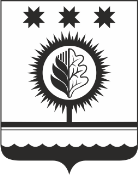 ЧУВАШСКАЯ РЕСПУБЛИКАÇĚМĚРЛЕ МУНИЦИПАЛЛĂОКРУГĔН АДМИНИСТРАЦИЙĚЙЫШĂНУ___.___.2022 _____ № Çěмěрле хулиАДМИНИСТРАЦИЯШУМЕРЛИНСКОГО МУНИЦИПАЛЬНОГО ОКРУГА ПОСТАНОВЛЕНИЕ___.___.2022 № _____   г. ШумерляОб утверждении административного регламента администрации Шумерлинского муниципального округа Чувашской Республики по предоставлению муниципальной услуги «Выдача выписок из Реестра муниципального имущества Шумерлинского муниципального округа Чувашской Республики»Приложение № 2к Административному регламентуПризнак заявителя, уполномоченного лица (законного представителя)
Значения признака заявителя 
Статус заявителяФизические, юридические лица, индивидуальные предприниматели, безвозмездно передающие в муниципальную собственность Шумерлинского муниципального округа Чувашской Республики имущество Статус заявителяУполномоченные лица, при наличии надлежащим образом оформленных полномочий для получения муниципальной услуги, действующие от имени заявителя.(наименование структурного подразделения, должность, Ф.И.О. должностного лица администрации, МФЦ, Ф.И.О. руководителя, работника, организации, Ф.И.О. руководителя, работника, на которых подается жалоба)